INDICAÇÃO Nº 4672/2018Indica ao Poder Executivo Municipal, que efetue serviços de dedetização em bueiros do Jardim Europa.Excelentíssimo Senhor Prefeito Municipal, Nos termos do Art. 108 do Regimento Interno desta Casa de Leis, dirijo-me a Vossa Excelência para sugerir que, por intermédio do Setor competente, seja efetuado serviços de dedetização nos bueiros da Rua Natalino Rozineli, localizada no Jardim Europa.Justificativa:		Moradores pedem a dedetização dos bueiros da referida Rua. Com a mudança de estação, baratas estão aparecendo com frequência e consequentemente escorpiões da espécie amarela.Plenário “Dr. Tancredo Neves”, em 10 de outubro de 2.018.Gustavo Bagnoli-vereador-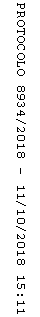 